  	        SOLICITUD PLAZA 2 º BACHILLERATO              2022 ENERO-DS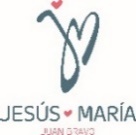         Tipo de solicitud: Nueva       Regresa       DATPara la impartición de las específicas opcionales es necesario reunir un grupo de 10 alumnos como mínimo Nombre y apellido del tutor/a 1                             Nombre y apellido del tutor/a 2                        Fdo.	Fdo.	En Madrid a  ______________________de 20    .* Adjuntar a la solicitud: fotocopia del D.N.I del alumno/a, fotocopia las notas finales de los dos cursos anteriores y de las evaluaciones actuales del presente curso, y dos fotografías carnet con el nombre al dorso. En el caso de que el solicitante no sea alumno del Colegio Jesús-María Juan Bravo, le informamos de que los datos personales que nos facilite de su hijo o tutelado y los suyos propios serán tratados de conformidad con la normativa de protección de datos de carácter personal. Se incorporarán en ficheros de los que es responsable el Colegio Jesús - María Juan Bravo. Puede contactar con el Delegado de Protección de datos del Colegio Jesús María en la dirección d.general.juanbravo@jesus-maria.net. La finalidad de tratamiento de los datos personales recabados es gestionar la presente solicitud. La base legal para el tratamiento de sus datos es su consentimiento como titular de los mismos. La información que facilite deberá ser veraz. A la hora de facilitar sus datos garantiza la autenticidad de los mismos. De lo contrario será responsable del daño que pueda causar al Colegio o a terceros por no facilitar datos auténticos. El Colegio podrá conservar sus datos una vez finalizada toda relación contractual con los intervinientes durante un plazo de cinco (5) años para cumplir obligaciones legales, sin perjuicio de aquellos datos que deban conservarse durante más tiempo por imposición legal. El Colegio Jesús-María Juan Bravo sólo comunicará sus datos a terceras personas en los casos legalmente o contractualmente previstos. En concreto, los datos de su hijo podrán ser comunicados a la Titularidad de la Congregación Religiosa a la que pertenece Jesús-María con la finalidad de gestionar la presente solicitud. Como titular de datos de carácter personal, le recordamos que tanto usted como su hijo o tutelado pueden en virtud de la normativa sobre protección de datos ejercitar gratuitamente los derechos de acceso, rectificación, cancelación, portabilidad, limitación del tratamiento y oposición de sus datos. Para ello puede dirigirse, por cualquier medio que permita acreditar el envío y la recepción de la solicitud dirigido al Director Titular del Centro Colegio Jesús-María, C/ Juan Bravo, 13, Juan Bravo, 13, Madrid 28006 o bien por correo electrónico d.general.juanbravo@jesus-maria.net. En el caso de que no se resuelva de manera satisfactoria el ejercicio de sus derechos, puede presentar una reclamación ante la Agencia Española de Protección de Datos.Si el solicitante es alumno del Colegio Jesús-María Juan Bravo, le recordamos que sus datos personales se tratan conforme a la normativa española de Protección de datos de Carácter personal y con las finalidades recogidas en el documento “Información general y manifestaciones” adjunto al formulario de matrícula,  así como la posibilidad de ejercitar gratuitamente los derechos de acceso, rectificación, cancelación, portabilidad, limitación del tratamiento y oposición de sus datos, enviando un escrito dirigido al  Director Titular del Centro Colegio Jesús-María, C/ Juan Bravo, 13,  Juan Bravo, 13, Madrid  28006 o bien por correo electrónico d.general.juanbravo@jesus-maria.net. En el caso de que no se resuelva de manera satisfactoria el ejercicio de sus derechos, puede presentar una reclamación ante la Agencia Española de Protección de Datos. DATOS DEL ALUMNO/ADATOS DEL ALUMNO/A1º Apellido                                    2º ApellidoNombreCorreo electrónico del alumno: Correo electrónico del alumno: Correo electrónico del alumno: Correo electrónico del alumno: Fecha de NacimientoLugarNacionalidadDNIColegio de Procedencia (Si es extranjero, indicar país)Colegio de Procedencia (Si es extranjero, indicar país)Colegio anterior a los estudios en el extranjeroColegio anterior a los estudios en el extranjeroDomicilio del Colegio de procedencia (Incluir DP)Domicilio del Colegio de procedencia (Incluir DP)Domicilio del Colegio de procedencia (Incluir DP)Domicilio del Colegio de procedencia (Incluir DP)Motivos del cambio de CentroMotivos del cambio de CentroMotivos del cambio de CentroMotivos del cambio de CentroDATOS DEL PRIMER TUTOR/ADATOS DEL PRIMER TUTOR/ADATOS DEL PRIMER TUTOR/ADATOS DEL PRIMER TUTOR/ADATOS DEL PRIMER TUTOR/AParentesco1º Apellido                                    2º Apellido1º Apellido                                    2º Apellido1º Apellido                                    2º ApellidoNombreFecha nacimientoProfesión y Empresa de trabajoProfesión y Empresa de trabajoProfesión y Empresa de trabajoDNI¿Es antiguo alumno/a? Sí            No               E-mailDATOS DEL SEGUNDO TUTOR/ADATOS DEL SEGUNDO TUTOR/ADATOS DEL SEGUNDO TUTOR/ADATOS DEL SEGUNDO TUTOR/ADATOS DEL SEGUNDO TUTOR/AParentesco1º Apellido                                    2º Apellido1º Apellido                                    2º Apellido1º Apellido                                    2º ApellidoNombreFecha nacimientoProfesión y Empresa de trabajoProfesión y Empresa de trabajoProfesión y Empresa de trabajoDNI¿Es antiguo alumno/a? Sí            No              E-mail COMPOSICIÓN FAMILIARCOMPOSICIÓN FAMILIARCOMPOSICIÓN FAMILIARHermanos/as Curso EtapaDIRECCIÓN CORRESPONDENCIADIRECCIÓN CORRESPONDENCIADIRECCIÓN CORRESPONDENCIADIRECCIÓN CORRESPONDENCIADIRECCIÓN CORRESPONDENCIAParentesco1º Apellido                                    2º Apellido1º Apellido                                    2º ApellidoNombreNombreDirecciónPoblación / ProvinciaPoblación / ProvinciaPoblación / ProvinciaD.P.Teléfono casaTeléfono casaMóvil Tutor/a 1Móvil Tutor/a 2Móvil Tutor/a 2OPTATIVAS 2º BTOHUMANIDADES Y CIENCIAS SOCIALESHUMANIDADES Y CIENCIAS SOCIALESHUMANIDADES Y CIENCIAS SOCIALESHUMANIDADES Y CIENCIAS SOCIALESTRONCALES (Elegir 1)TRONCALES (Elegir 1)TRONCALES (Elegir 1)TRONCALES (Elegir 1)CIENCIAS SOCIALES: MATEMÁTICAS APLICADAS II CIENCIAS SOCIALES: MATEMÁTICAS APLICADAS II HUMANIDADES: LATÍN II  HUMANIDADES: LATÍN II  MATERIAS TRONCALES DE OPCIÓN OPTATIVAS (Elegir 1)MATERIAS TRONCALES DE OPCIÓN OPTATIVAS (Elegir 1)MATERIAS TRONCALES DE OPCIÓN OPTATIVAS (Elegir 1)MATERIAS TRONCALES DE OPCIÓN OPTATIVAS (Elegir 1)ECONOMÍAECONOMÍAGRIEGO II GRIEGO II MATERIAS TRONCALES DE OPCIÓN OPTATIVAS (Elegir 2)MATERIAS TRONCALES DE OPCIÓN OPTATIVAS (Elegir 2)MATERIAS TRONCALES DE OPCIÓN OPTATIVAS (Elegir 2)MATERIAS TRONCALES DE OPCIÓN OPTATIVAS (Elegir 2)GEOGRAFÍA HISTORIA DEL ARTE HISTORIA DEL ARTE HISTORIA DE LA FILOSOFÍA MATERIAS ESPECÍFICAS OPCIONALES (Elegir 1)MATERIAS ESPECÍFICAS OPCIONALES (Elegir 1)MATERIAS ESPECÍFICAS OPCIONALES (Elegir 1)MATERIAS ESPECÍFICAS OPCIONALES (Elegir 1)FRANCÉS FRANCÉS PSICOLOGÍA PSICOLOGÍA RELIGIÓN RELIGIÓN TECNOLOGÍA DE LA INFORMACIÓN II TECNOLOGÍA DE LA INFORMACIÓN II CIENCIASCIENCIASCIENCIASCIENCIASTRONCALESTRONCALESTRONCALESTRONCALESMATEMÁTICAS QUÍMICA  QUÍMICA  FÍSICA MATERIAS TRONCALES DE OPCIÓN OPTATIVAS (Elegir 1)MATERIAS TRONCALES DE OPCIÓN OPTATIVAS (Elegir 1)MATERIAS TRONCALES DE OPCIÓN OPTATIVAS (Elegir 1)MATERIAS TRONCALES DE OPCIÓN OPTATIVAS (Elegir 1)BIOLOGÍA BIOLOGÍA DIBUJO TÉCNICO II DIBUJO TÉCNICO II MATERIAS ESPECÍFICAS OPCIONALES (Elegir 1)MATERIAS ESPECÍFICAS OPCIONALES (Elegir 1)MATERIAS ESPECÍFICAS OPCIONALES (Elegir 1)MATERIAS ESPECÍFICAS OPCIONALES (Elegir 1)FRANCÉS FRANCÉS PSICOLOGÍA PSICOLOGÍA RELIGIÓN RELIGIÓN TECNOLOGÍA DE LA INFORMACIÓN II TECNOLOGÍA DE LA INFORMACIÓN II TECNOLOGÍA INDUSTRIAL II TECNOLOGÍA INDUSTRIAL II CIENCIAS DE LA TIERRA Y MEDIOAMBIENTE (CTM) CIENCIAS DE LA TIERRA Y MEDIOAMBIENTE (CTM) 